Transformations Study Guide Key1.A2.C3.D4.B5.F’ (3, -4); G’ (0, -6); H’ (1, -1)6.B7.C8.(2, -2) or 2 right, 2 down9. 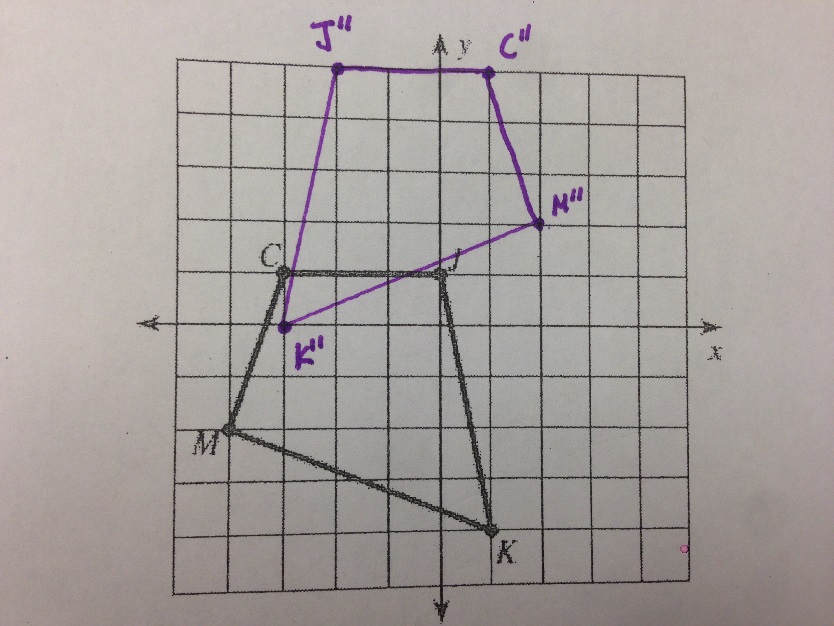 10.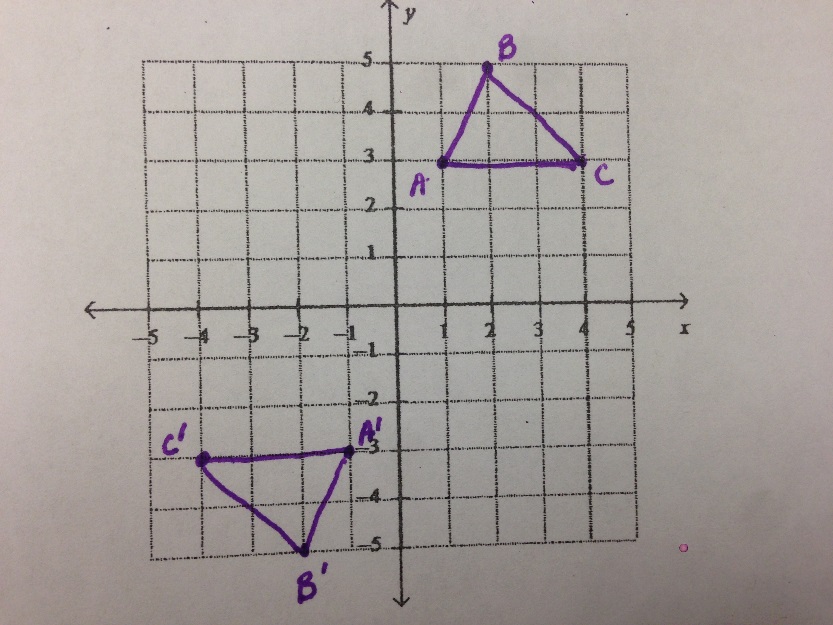 